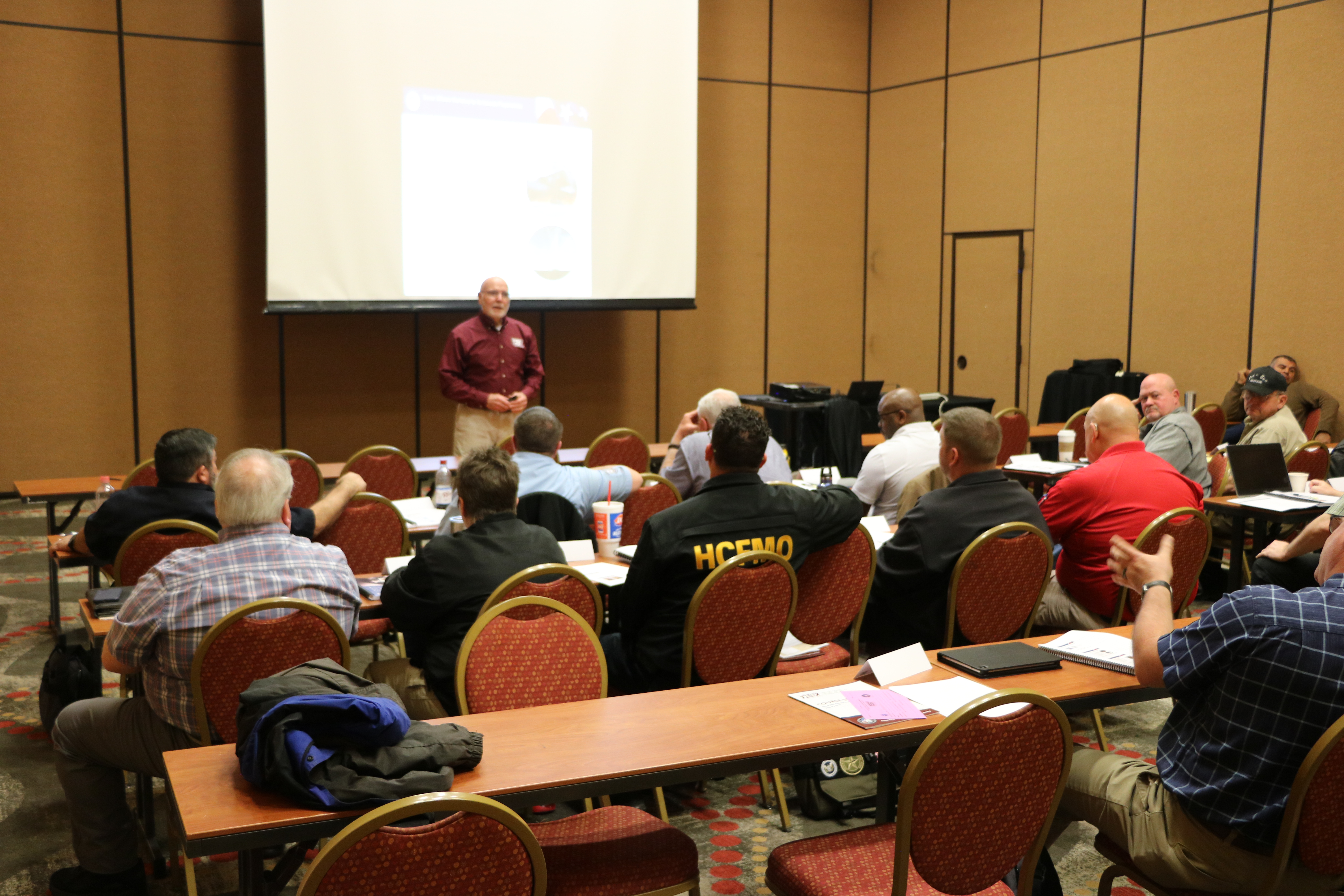 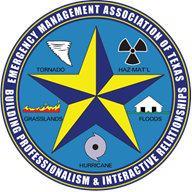 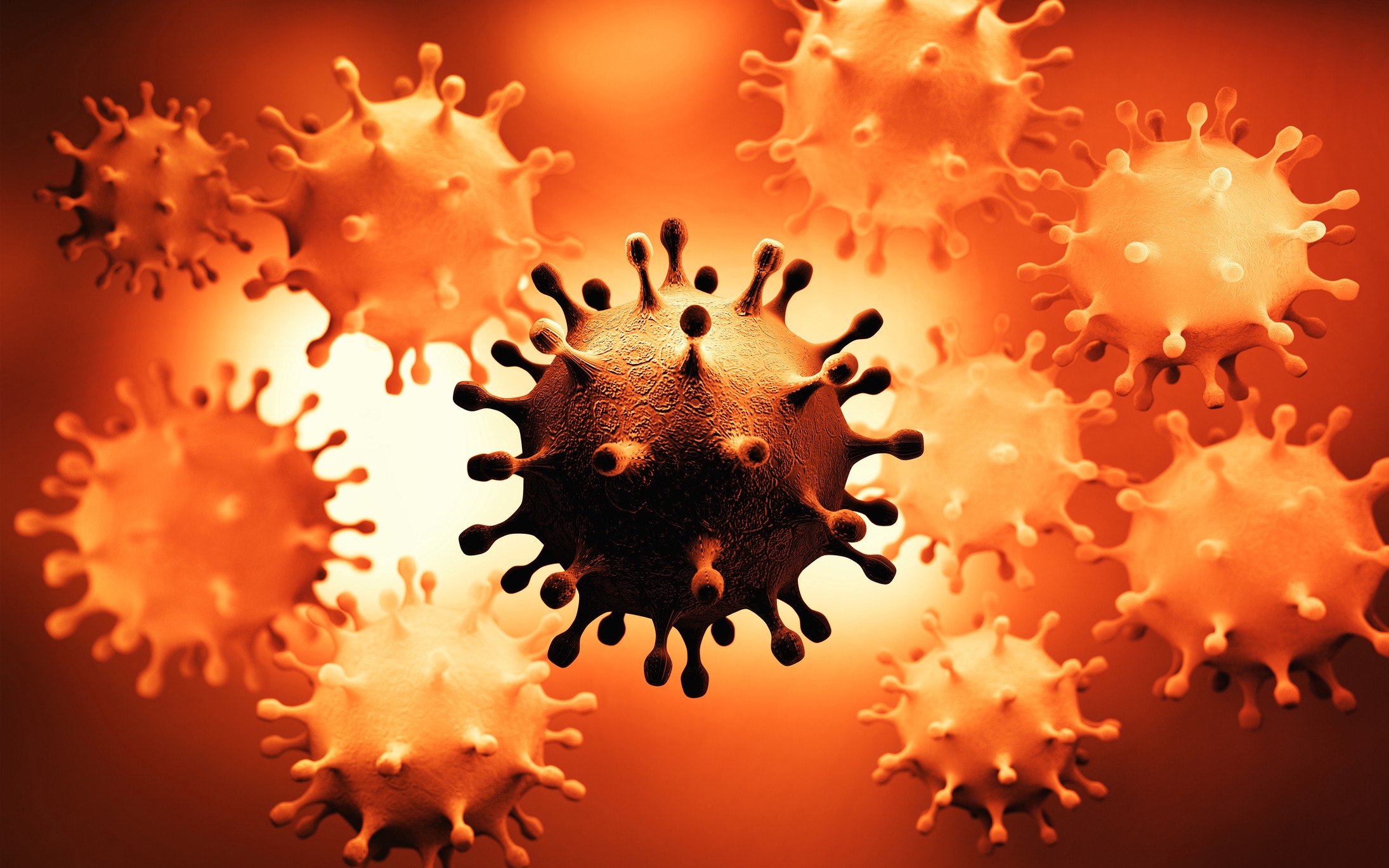 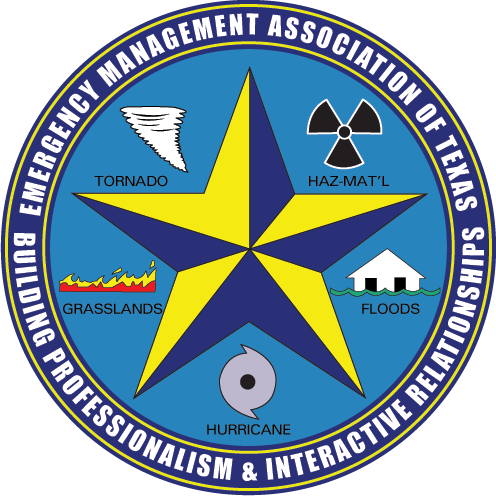 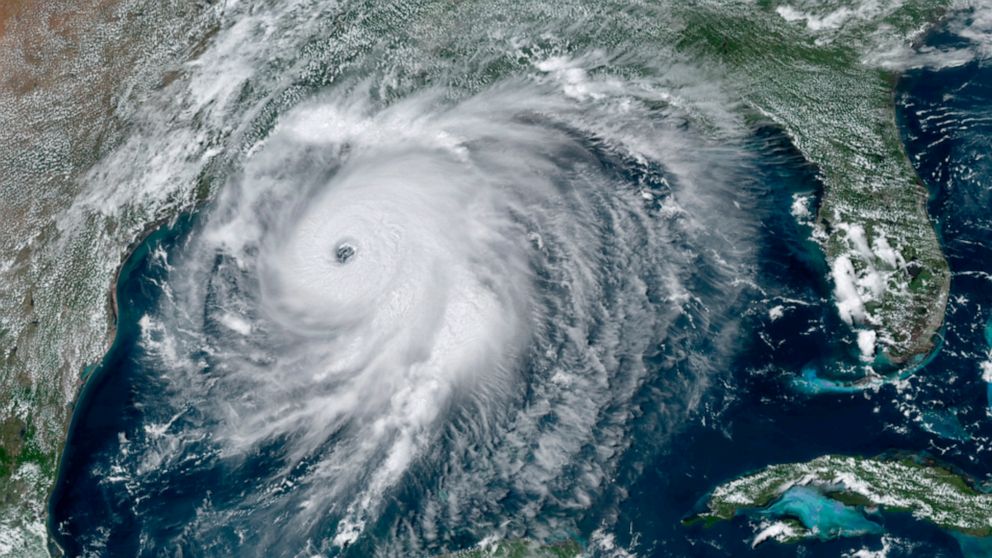 Speaker General InformationThe Emergency Management Association of Texas (EMAT) is now accepting proposals for the 14th Annual EMAT Leadership Symposium. This will be our first ever VIRTUAL symposium where all presentations will be done ONLINE via Zoom. More details on the presentation schedule will be sent out as we approach the Symposium.Presentations that focus on current issues, lessons learned, creative/best practices, and participant interaction are strongly encouraged and will be given preference. Multiple submissions are welcome.Speaker SubmissionsThe Presentation Submission form (page 4) must be filled out completely to be considered.  All proposals must be submitted on or before December 1, 2020 by email to Jim Coles at ematinfotx@gmail.com. Early submissions are encouraged.  Final approval of presentations will be made by the EMAT Symposium Planning Committee.  Presenters will be notified of selection via email by December 15, 2020 to include the time and date of your presentation. This information will also be identified in the EMAT Symposium Program. Speaker Contact InformationPlease direct any speaker-related questions pertaining to the submission process to Jim Coles at ematinfotx@gmail.com. EMAT Conference Liaison CommitteePatrice Reisen-Hicks, CEM, TEM – Symposium Planning Committee Chair – EMAT Vice President
Hallie Frazee – Membership and Marketing Committee Chair
Chip Orton, TEM – EMAT Board/Communications Chair     Jeff Choate, City of Mont Belvieu
Brian Murray – Awards Committee Chair			Benzon John, Harris County 
Francisco Sanchez, TEM– EMAT President		            Matt Monea, American Public UniversityLaura Gehrig, TEM, Training Committee Chair		Kathy Ard Blattner, TDEMDee Harrison, CEM, TEM, EMAT Board			Jennifer Henager, Bell CountyJustin Bunch, TEM, EMAT Board				Scott Collins, Aubrey ISD                                                                                                      Billy Ted Smith, TEM, EMAT Board        			Blair Walsh, TDEM   			Jim Coles, EMAT Office					Kathryn Grandstaff-Bradford, TDEMBrad Britten, EMAT Board				Non-Commercial Nature of SessionsThe EMAT Annual Leadership Symposium provides a unique opportunity for open dialogue and creative exchange of ideas among participants. With this in mind, speakers and moderators must refrain from the use of brand names or specific product endorsements in their presentation.  Under no circumstances is this platform to be used as a place for direct promotion of a speaker’s product, service or monetary self-interest.Breakout SessionsPresentations Sessions are 60 minutes in length. Speakers will be provided a login for Zoom to do their presentations. Speakers will need to have their own equipment: computer with stable internet connection; microphone and web camera; quiet space to avoid background noise; and a non-distracting background.Handouts can be shared with participants. They should be submitted to Jim Coles (ematinfotx@gmail.com) at least one week in advance of the symposium to be added to the Symposium site.Speaker IntroductionsSpeakers will be introduced at the beginning of their session by a Moderator representing the EMAT Conference Committee who will use the brief biography provided during the submission process. You will be asked to log-on 10 minutes prior to the start of your session to meet the Moderator and ensure audio visual needs are adequate.Emergency – Prior to or During EMAT Symposium If you are unable to present as the result of a last-minute emergency or you are deployed during the EMAT Symposium, please contact Jim Coles at ematinfotx@gmail.com or 512-589-0675.Thank you for your interest in presenting at the 2021 EMAT Symposium.Presentation SubmissionAll required fields designated with a * must be filled out prior to submitting a proposal for consideration. All proposals must be submitted on or before December 1, 2020.Breakout sessions are limited to two presenters (complete page 5).  For those submissions with more than two presenters, the presentation must be submitted as a panel discussion (complete page 6).Please indicate which dates you are available to deliver your presentation.  We will try to accommodate your schedule to the extent possible.Speaker Submissions  I / We give EMAT permission to record my/our presentation, to include my presentation materials in the symposium proceedings and to post my presentation on the EMAT web site.Presentation Title & DescriptionTitle: Description: (Please provide a brief description of the presentation within the space provided)List 3 Presentation Objectives: (What will the audience learn?)Audio Visual Requirements: (Standard setup includes Laptop, Projector, Screen, and Lavaliere Mic.  Internet will not be available)Preferred Presentation Date (check all that apply, or “Any Date”):  Any Date              Monday, Mar. 1        Tuesday, Mar. 2        Wednesday Mar. 3  Thursday Mar. 4 AM                             AM                            AM                           AM           PM                             PM                            PM                           PM        Lead PresenterLead PresenterLead PresenterName:  Name:  Name:  Title: Title: Title: Organization: Organization: Organization: Website: Website: Website: Address: Address: Address: City: State: Zip: Phone: Cell Phone:      Fax: Email: Email: Email: Biography: Biography: Biography: ATTACH HI-RES SPEAKER HEADSHOT IN SUBMISSIONATTACH HI-RES SPEAKER HEADSHOT IN SUBMISSIONATTACH HI-RES SPEAKER HEADSHOT IN SUBMISSIONCo-PresenterCo-PresenterCo-PresenterName:  (Please include certifications and credentials such as PhD, CEM, TEM, etc.)Name:  (Please include certifications and credentials such as PhD, CEM, TEM, etc.)Name:  (Please include certifications and credentials such as PhD, CEM, TEM, etc.)Title:      Title:      Title:      Organization:      Organization:      Organization:      Website:      Website:      Website:      Address:      Address:      Address:      City:      State:      Zip:      Phone:      Cell Phone:      Fax:      Email:      Email:      Email:      Biography: (Please provide a brief description of the presenter’s current position, work history, and any degrees or certifications completed, or other related information within the space provided)Biography: (Please provide a brief description of the presenter’s current position, work history, and any degrees or certifications completed, or other related information within the space provided)Biography: (Please provide a brief description of the presenter’s current position, work history, and any degrees or certifications completed, or other related information within the space provided)ATTACH HI-RES SPEAKER HEADSHOT IN SUBMISSIONATTACH HI-RES SPEAKER HEADSHOT IN SUBMISSIONATTACH HI-RES SPEAKER HEADSHOT IN SUBMISSIONADDITIONAL SPEAKERS (Panel Presentations Only)ADDITIONAL SPEAKERS (Panel Presentations Only)ADDITIONAL SPEAKERS (Panel Presentations Only)Name: (Please include certifications and credentials such as PhD, CEM, TEM, etc.)Name: (Please include certifications and credentials such as PhD, CEM, TEM, etc.)Name: (Please include certifications and credentials such as PhD, CEM, TEM, etc.)Title:      Title:      Title:      Organization:      Organization:      Organization:      Website:      Website:      Website:      Address:      Address:      Address:      City:      State:      Zip:      Phone:      Cell Phone:      Fax:      Email:      Email:      Email:      Biography: (Please provide a brief description of the presenter’s current position, work history, and any degrees or certifications completed, or other related information within the space provided)Biography: (Please provide a brief description of the presenter’s current position, work history, and any degrees or certifications completed, or other related information within the space provided)Biography: (Please provide a brief description of the presenter’s current position, work history, and any degrees or certifications completed, or other related information within the space provided)ATTACH HI-RES SPEAKER HEADSHOT IN SUBMISSIONATTACH HI-RES SPEAKER HEADSHOT IN SUBMISSIONATTACH HI-RES SPEAKER HEADSHOT IN SUBMISSIONADDITIONAL SPEAKERS (Panel Presentations Only)ADDITIONAL SPEAKERS (Panel Presentations Only)ADDITIONAL SPEAKERS (Panel Presentations Only)Name: (Please include certifications and credentials such as PhD, CEM, TEM, etc.)Name: (Please include certifications and credentials such as PhD, CEM, TEM, etc.)Name: (Please include certifications and credentials such as PhD, CEM, TEM, etc.)Title:      Title:      Title:      Organization:      Organization:      Organization:      Website:      Website:      Website:      Address:      Address:      Address:      City:      State:      Zip:      Phone:      Cell Phone:      Fax:      Email:      Email:      Email:      Biography: (Please provide a brief description of the presenter’s current position, work history, and any degrees or certifications completed, or other related information within the space provided)Biography: (Please provide a brief description of the presenter’s current position, work history, and any degrees or certifications completed, or other related information within the space provided)Biography: (Please provide a brief description of the presenter’s current position, work history, and any degrees or certifications completed, or other related information within the space provided)ATTACH HI-RES SPEAKER HEADSHOT IN SUBMISSIONATTACH HI-RES SPEAKER HEADSHOT IN SUBMISSIONATTACH HI-RES SPEAKER HEADSHOT IN SUBMISSIONEMAT Conference Committee Use OnlyEMAT Conference Committee Use Only Accepted    Standby   Declined Accepted    Standby   DeclinedSession Date: Session Time: Room: Room: Moderator: Moderator: Notified: Confirmed: 